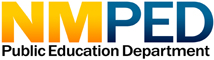 Permanent Change to Overall Instructional Hours Amendment Request Form(Schools operating under Pre-2018 Contract only)The Charter Contract, was entered into by and between the New Mexico Public Education Commission, and [], effective [of [], []. [] was approved for a [] Charter Contract. [] Charter Contract currently states:[] requests consideration from the Public Education Commission (PEC) to change the terms of its Charter Contract, Section ___________, as follows: [] Permanent Change to Overall Instructional Hours amendment request is hereby submitted by, [], on [], and affirms the school meets the following eligibility criteria:  	  The school’s governing board is in compliance with all reporting requirements. _____________________________________________________     _______________________Charter School Representative Signature				   Date[’S] Enrollment Cap amendment request was reviewed and voted upon by the Public Education Commission and is hereby:                                                                                                                                                                                           APPROVED                              DENIED_____________________________________________________     _______________________Chair, Public Education Commission					   DateLENGTH OF SCHOOL DAY:LENGTH OF SCHOOL YEAR: OVERALL ANNUAL INSTRUCTIONAL HOURS:FISCAL YEAR EFFECTIVE DATE:CHANGE IN INSTRUCTIONAL HOURS:        INCREASE          DECREASE  